Российская ФедерацияИркутская областьАдминистрация города Усолье-СибирскоеПОСТАНОВЛЕНИЕот 12.01.2023	№95-паОб    утверждении    административного Регламента предоставления муниципальной услуги «Выдача справки о месте захоронения умершего»В целях повышения качества и доступности предоставления муниципальных услуг, обеспечения реализации права граждан и юридических лиц на обращение в органы местного самоуправления, в соответствии с Федеральным законом от 06.10.2003г. № 131- ФЗ «Об общих принципах организации местного самоуправления в Российской Федерации», Федеральным законом от 12.01.1996г. № 8-ФЗ «О погребении и похоронном деле», Федеральным законом от 27.07.2010г. № 210-ФЗ «Об организации предоставления государственных и муниципальных услуг», Правилами разработки и утверждения административных регламентов осуществления регионального государственного контроля (надзора) исполнительными органами государственной власти Иркутской области, утвержденными постановлением Правительства Иркутской области от 01.08.2011г. № 220-пп «О разработке и утверждении административных регламентов предоставления государственных услуг исполнительными органами государственной власти Иркутской области», Порядком разработки и утверждения административных регламентов предоставления муниципальных услуг администрацией города Усолье-Сибирское, утвержденным постановлением администрации города Усолье-Сибирское от 29.08.2022г. № 1824-па «Об утверждении порядка разработки и утверждения административных регламентов предоставления муниципальных услуг администрацией города Усолье-Сибирское», руководствуясь ст. ст. 28, 55 Устава муниципального образования «город Усолье-Сибирское», администрация города Усолье-СибирскоеПОСТАНОВЛЯЕТ:1. Утвердить административный регламент предоставления муниципальной услуги «Выдача справки о месте захоронения умершего» (приложение № 1).2. Опубликовать настоящее постановление в газете «Официальное Усолье» и разместить на официальном сайте администрации города
Усолье-Сибирское в информационно-телекоммуникационной сети «Интернет». 3. Настоящее постановление вступает в силу со дня его официального опубликования.4. Контроль за исполнением настоящего постановления возложить на и.о. заместителя мэра города - председателя комитета по городскому хозяйству администрации города Усолье-Сибирское – Бондарчука Е.С.Мэр города                                                                                    М.В. Торопкин                                                                             Приложение № 1к постановлению администрации города Усолье-Сибирскоеот 12.01.2023 г. № 95-паАДМИНИСТРАТИВНЫЙ РЕГЛАМЕНТПРЕДОСТАВЛЕНИЯ МУНИЦИПАЛЬНОЙ УСЛУГИ «ВЫДАЧА СПРАВКИ О МЕСТЕ ЗАХОРОНЕНИЯ УМЕРШЕГО»Раздел I. ОБЩИЕ ПОЛОЖЕНИЯГлава 1. Предмет регулирования административного регламента1. Настоящий административный регламент предоставления муниципальной услуги «Выдача справки о месте захоронения умершего» устанавливает порядок и стандарт предоставления муниципальной услуги «Выдача справки о месте захоронения умершего», а также состав, последовательность и сроки выполнения административных процедур (действий), требования к порядку их выполнения, формы и порядок контроля за исполнением административного регламента, досудебный (внесудебный) порядок обжалования решений и действий (бездействия) органа, предоставляющего муниципальную услуг, а также его должностных лиц или муниципальных служащих.2. Целью настоящего административного регламента является обеспечение открытости порядка предоставления муниципальной услуги, предусмотренной пунктом 1 настоящего административного регламента (далее – муниципальная услуга), повышения качества ее исполнения, создания условий для участия граждан и юридических лиц в отношениях, возникающих при предоставлении муниципальной услуги.Глава 2. Круг заявителей3. Муниципальная услуга предоставляется физическим и юридическим лицам, в том числе индивидуальным предпринимателям, зарегистрированным в установленном законодательстве порядке (далее – заявители).От имени заявителя за предоставлением муниципальной услуги может обратиться его уполномоченный представитель.4. Лица, указанные в пункте 3 настоящего административного регламента, далее именуются заявителями.Глава 3. Требования к порядку информирования о предоставлении муниципальной услуги5. Для получения информации по вопросам предоставления муниципальной услуги и о ходе предоставления муниципальной услуги заявитель или его представитель обращается в администрацию города Усолье-Сибирское (далее – администрация) – в отдел по благоустройству и экологии комитета по городскому хозяйству (далее – уполномоченный орган).6. Информация по вопросам предоставления муниципальной услуги предоставляется:1) при личном контакте с заявителем или его представителем;2) с использованием средств телефонной связи, через официальный сайт администрации в информационно-телекоммуникационной сети «Интернет» (далее – сеть «Интернет») по адресу http://www.usolie-sibirskoe.ru (далее – официальный сайт администрации), через региональную государственную информационную систему «Региональный портал государственных и муниципальных услуг Иркутской области» в сети «Интернет» по адресу http://38.gosuslugi.ru (далее – Портал), по электронной почте уполномоченного органа ren@usolie-sibirskoe.ru далее – электронная почта уполномоченного органа);3) письменно в случае письменного обращения заявителя или его представителя.Информация о ходе предоставления муниципальной услуги предоставляется:1) при личном контакте с заявителем или его представителем;2) с использованием средств телефонной связи, через официальный сайт администрации, по электронной почте уполномоченного органа;3) письменно в случае письменного обращения заявителя или его представителя.7. Должностное лицо уполномоченного органа, осуществляющее предоставление информации по вопросам предоставления муниципальной услуги и о ходе предоставления муниципальной услуги, должно принять все необходимые меры по предоставлению заявителю или его представителю исчерпывающей информации по вопросам их обращений, в том числе с привлечением других должностных лиц уполномоченного органа.8. Должностное лицо уполномоченного органа предоставляет следующую информацию по вопросам предоставления муниципальной услуги и о ходе предоставления муниципальной услуги:1) об органе местного самоуправления муниципального образования, предоставляющем муниципальную услугу, органах государственной власти и организациях, участвующих в предоставлении муниципальной услуги, включая информацию о месте их нахождения, графике работы, контактных телефонах;2) о порядке предоставления муниципальной услуги и ходе предоставления муниципальной услуги;3) о перечне документов, необходимых для предоставления муниципальной услуги;4) о времени приема документов, необходимых для предоставления муниципальной услуги;5) о сроке предоставления муниципальной услуги;6) об основаниях отказа в приеме документов, необходимых для предоставления муниципальной услуги;7) об основаниях отказа в предоставлении муниципальной услуги;8) о порядке обжалования решений и действий (бездействия), принимаемых (совершаемых) в рамках предоставления муниципальной услуги.9. Основными требованиями при предоставлении информации по вопросам предоставления муниципальной услуги и о ходе предоставления муниципальной услуги являются:1) актуальность;2) своевременность;3) четкость и доступность в изложении информации;4) полнота информации;5) соответствие информации требованиям законодательства.10. Предоставление информации по вопросам предоставления муниципальной услуги и о ходе предоставления муниципальной услуги по телефону осуществляется путем непосредственного общения заявителя или его представителя с должностным лицом уполномоченного органа по телефону.11. При ответах на телефонные звонки должностные лица уполномоченного органа подробно и в вежливой (корректной) форме информируют заявителей или их представителей по интересующим их вопросам. Ответ на телефонный звонок начинается с информации о наименовании органа местного самоуправления, в который позвонил заявитель или его представитель, фамилии, имени и (если имеется) отчестве лица, принявшего телефонный звонок.При невозможности должностного лица уполномоченного органа, принявшего звонок, самостоятельно ответить на поставленные вопросы телефонный звонок переадресовывается (переводится) на другое должностное лицо уполномоченного органа или же заявителю или его представителю сообщается телефонный номер, по которому можно получить необходимую информацию по вопросам предоставления муниципальной услуги и о ходе предоставления муниципальной услуги.12. Если заявителя или его представителя не удовлетворяет информация по вопросам предоставления муниципальной услуги и о ходе предоставления муниципальной услуги, предоставленная должностным лицом уполномоченного органа, он может обратиться к руководителю уполномоченного органа или к лицу, исполняющему его полномочия, заместителю мэра города – председателю комитета по городскому хозяйству администрации города Усолье-Сибирское (далее – заместитель мэра города – председатель КГХ), в соответствии с графиком приема заявителей или их представителей.Прием заявителей или их представителей заместителем мэра города – председателем КГХ (в случае отсутствия - заместителем председателя комитета – начальником отдела по жизнеобеспечению города администрации города Усолье-Сибирское или руководителем уполномоченного органа) проводится по предварительной записи, которая осуществляется по телефону 8(39543) 6-32-06.13. Обращения заявителей или их представителей о предоставлении информации по вопросам предоставления муниципальной услуги рассматриваются в течение 30 календарных дней со дня регистрации обращения. Обращения заявителей или их представителей о ходе предоставления муниципальной услуги рассматриваются не позднее рабочего дня, следующего за днем регистрации обращения.Днем регистрации обращения является день его поступления в уполномоченный орган.Ответ на обращение, поступившее в уполномоченный орган в форме электронного документа, направляется в форме электронного документа по адресу электронной почты, указанному в обращении.Ответ на обращение, поступившее в уполномоченный орган в письменной форме, направляется по почтовому адресу, указанному в данном обращении.14. Информация о месте нахождения и графике работы уполномоченного органа, контактном телефоне, адресе официального сайта администрации и электронной почты уполномоченного органа, порядке предоставления муниципальной услуги, а также о порядке получения информации по вопросам предоставления муниципальной услуги и о ходе предоставления муниципальной услуги размещается:1) на официальном сайте администрации;2) на Портале.15. На информационных стендах, расположенных в помещениях, занимаемых уполномоченным органом, размещается следующая информация:1) об органе местного самоуправления, предоставляющем муниципальную услугу, включая информацию о месте нахождения, графике работы, контактных телефонах, адресе официального сайта администрации и электронной почты уполномоченного органа;2) о порядке предоставления муниципальной услуги и ходе предоставления муниципальной услуги, в том числе об услугах, которые являются необходимыми и обязательными для предоставления муниципальной услуги;3) о перечне документов, необходимых для предоставления муниципальной услуги;4) о времени приема документов, необходимых для предоставления муниципальной услуги;5) о сроке предоставления муниципальной услуги;6) об основаниях отказа в приеме документов, необходимых для предоставления муниципальной услуги;7) об основаниях отказа в предоставлении муниципальной услуги;8) о порядке обжалования решений и действий (бездействия), принимаемых (совершаемых) в рамках предоставления муниципальной услуги;9) извлечения из законодательных и иных нормативных правовых актов, содержащих нормы, регулирующие предоставление муниципальной услуги;10) текст настоящего административного регламента.16. Информация об уполномоченном органе:1) место нахождения: 665452, Иркутская область, г. Усолье-Сибирское, ул. Богдана Хмельницкого 30.2) телефон: 8(39543) 3-21-12.3) почтовый адрес для направления документов и обращений: 665452, Иркутская область, г. Усолье-Сибирское, ул. Богдана Хмельницкого 304) официальный сайт в информационно-телекоммуникационной сети «Интернет» - https://usolie-sibirskoe.ru/Информация о месте расположения должностного лица уполномоченного органа, предоставляющего муниципальную услугу:1) место нахождения: контора кладбища, в 56 метрах к северу от границы городского кладбища, в 80 метрах к северо-западу от границы садоводства «Березка», г. Усолье-Сибирское, Иркутская область.2) телефон: 8(39543) 3-69-66.3) почтовый адрес для направления документов и обращений: 665452, Иркутская область, г. Усолье-Сибирское, ул. Богдана Хмельницкого 30.4) официальный сайт в информационно-телекоммуникационной сети «Интернет» - https://usolie-sibirskoe.ru.Раздел II. СТАНДАРТ ПРЕДОСТАВЛЕНИЯ МУНИЦИПАЛЬНОЙ УСЛУГИГлава 4. Наименование муниципальной услуги17. Под муниципальной услугой в настоящем административном регламенте понимается выдача справки о месте захоронения умершего (далее – выдачи справки).Глава 5. Наименование органа местного самоуправления, предоставляющего муниципальную услугу18. Предоставление муниципальной услуги осуществляет уполномоченный орган.19. В предоставлении муниципальной услуги участвуют:1) органы записи актов гражданского состояния.20. При предоставлении муниципальной услуги уполномоченный орган не вправе требовать от заявителей или их представителей осуществления действий, в том числе согласований, необходимых для получения муниципальной услуги и связанных с обращением в государственные органы, органы местного самоуправления, организации, за исключением получения услуг, включенных в перечь услуг, которые являются необходимыми и обязательными для предоставления муниципальных услуг и предоставляются организациями, участвующими в предоставлении муниципальных услуг, утвержденный решением Думы города Усолье-Сибирское от 29.10.2015г. № 66/6.Глава 6. Описание результата предоставления муниципальной услуги21. Результатом предоставления муниципальной услуги является:1) выдача справки о месте захоронения умершего;2) выдача (направление) отказа в предоставлении муниципальной услуги.Глава 7. Срок предоставления муниципальной услуги, в том числе с учетом необходимости обращения в организации, участвующие в предоставлении муниципальной услуги, срок приостановления предоставления муниципальной услуги, срок выдачи документов, являющихся результатом предоставления муниципальной услуги22. Общий срок предоставления муниципальной услуги составляет не более 10 рабочих дней с момента регистрации заявления о предоставления муниципальной услуги в уполномоченном органе.23. Выдача (направление) результата предоставления муниципальной услуги осуществляется в течение 1 рабочего дня после получения полного пакета документов, необходимых для получения муниципальной услуги.24. Срок приостановления предоставления муниципальной услуги законодательством Российской Федерации и Иркутской области не предусмотрен. Глава 8. Нормативные правовые акты, регулирующие предоставление муниципальной услуги25. Предоставление муниципальной услуги осуществляется в соответствии с законодательством Российской Федерации.26. Перечень нормативных правовых актов, регулирующих предоставление муниципальной услуги (с указанием их реквизитов и источников официального опубликования), размещается на официальном сайте администрации и на Портале.Глава 9. Исчерпывающий перечень документов, необходимых в соответствии с нормативными правовыми актами для предоставления муниципальной услуги и услуг, которые являются необходимыми и обязательными для предоставления муниципальной услуги, подлежащих представлению заявителем или его представителем, способы их получения заявителем или его представителем, в том числе в электронной форме, порядок их представления27. Для предоставления муниципальной услуги заявитель представляет (направляет) заявление о предоставлении муниципальной услуги по форме согласно приложению к настоящему административному регламенту (далее – заявление) (приложение № 1).28. К заявлению прилагаются следующие документы:1) копия документа, удостоверяющего личность заявителя, – для физических лиц;2) копии документов, удостоверяющих личность и подтверждающих полномочия представителя, – для представителей;29. Вместе с заявлением заявитель может предоставлять подлинники либо заверенные копии других документов, в том числе в электронной форме, необходимые для обоснования обращения.30. При предоставлении муниципальной услуги уполномоченный орган не вправе требовать от заявителей или их представителей документы, не указанные в пункте 28 настоящего административного регламента.31. Требования к документам, представляемым заявителем или его представителем:1) документы должны иметь печати (при ее наличии), подписи уполномоченных должностных лиц государственных органов, органов местного самоуправления или должностных лиц иных организаций, выдавших данные документы или удостоверивших подлинность копий документов (в случае получения документа в форме электронного документа он должен быть подписан электронной подписью);2) тексты документов должны быть написаны разборчиво;3) документы не должны иметь подчисток, приписок, зачеркнутых слов и не оговоренных в них исправлений;4) документы не должны быть исполнены карандашом;5) документы не должны иметь повреждений, наличие которых не позволяет однозначно истолковать их содержание.Глава 10. Исчерпывающий перечень документов, необходимых в соответствии с нормативными правовыми актами для предоставления муниципальной услуги, которые находятся в распоряжении государственных органов, органов местного самоуправления и иных органов, участвующих в предоставлении муниципальной услуги, и которые заявитель или его представитель вправе представить, а также способы их получения заявителями или их представителями, в том числе в электронной форме, порядок их представления32. К документам, необходимым для предоставления муниципальной услуги, которые находятся в распоряжении государственных органов, органов местного самоуправления и иных органов, участвующих в предоставлении государственных или муниципальных услуг, и которые заявитель или его представитель вправе представить, относятся:1) свидетельство о смерти умершего, выданное органами записи актов гражданского состояния Российской Федерации.33. Для получения документа, указанного в подпункте 1 пункта 32 настоящего административного регламента, заявитель вправе обратиться в органы записи актов гражданского состояния с запросом в виде бумажного документа путем направления по почте, представления непосредственно в орган, либо через МФЦ; в электронной форме с использованием интернет-технологий, включая Единый портал государственных и муниципальных услуг (функций).Глава 11. Запрет требовать от заявителя представления документов и информации34. Уполномоченный орган при предоставлении муниципальной услуги не вправе требовать от заявителей или их представителей:1) представления документов и информации или осуществления действий, представление или осуществление которых не предусмотрено нормативными правовыми актами, регулирующими отношения, возникающие в связи с предоставлением муниципальной услуги;2) представления документов и информации, в том числе подтверждающих внесение заявителем платы за предоставление государственных и муниципальных услуг, которые находятся в распоряжении органов, предоставляющих государственные услуги, органов, предоставляющих муниципальные услуги, иных государственных органов, органов местного самоуправления либо подведомственных государственным органам или органам местного самоуправления организаций, участвующих в предоставлении предусмотренных частью 1 статьи 1 Федерального закона от 27 июля 2010 года № 210-ФЗ «Об организации предоставления государственных и муниципальных услуг» государственных и муниципальных услуг, в соответствии с нормативными правовыми актами Российской Федерации, нормативными правовыми актами Иркутской области, муниципальными правовыми актами, за исключением документов, включенных в определенный частью 6 статьи 7 Федерального закона от 27 июля 2010 года № 210-ФЗ «Об организации предоставления государственных и муниципальных услуг» перечень документов;3) представления документов и информации, отсутствие и (или) недостоверность которых не указывались при первоначальном отказе в приеме документов, необходимых для предоставления муниципальной услуги, либо в предоставлении муниципальной услуги, за исключением случаев, предусмотренных пунктом 4 части 1 статьи 7 Федерального закона от 27 июля 2010 года № 210-ФЗ «Об организации предоставления государственных и муниципальных услуг»;4) предоставления на бумажном носителе документов и информации, электронные образы которых ранее были заверены в соответствии с пунктом 72 части 1 статьи 16 Федерального закона от 27 июля 2010 года № 210-ФЗ «Об организации предоставления государственных и муниципальных услуг», за исключением случаев, если нанесение отметок на такие документы либо их изъятие является необходимым условием предоставления муниципальной услуги, и иных случаев, установленных федеральными законами.Глава 12. Исчерпывающий перечень оснований для отказа в приеме документов, необходимых для предоставления муниципальной услуги35. Основаниями для отказа в приеме документов, необходимых для предоставления муниципальной услуги, являются:1) несоответствие представленного заявителем или его представителем заявления форме, установленной приложением к настоящему административному регламенту, и (или) отсутствие в заявлении информации, которая должна содержаться в заявлении в соответствии с приложением к настоящему административному регламенту;2) непредставление заявителем или его представителем документов, указанных в пункте 28 настоящего административного регламента;3) несоответствие представленных заявителем или его представителем документов требованиям, указанным в пункте 31 настоящего административного регламента;4) наличие в документах нецензурных либо оскорбительных выражений, угроз жизни, здоровью и имуществу должностных лиц уполномоченного органа, а также членам их семей.36. В случае установления оснований для отказа в приеме документов должностное лицо уполномоченного органа, ответственное за предоставление муниципальной услуги, не позднее 2 рабочих дней со дня регистрации заявления и документов в уполномоченном органе направляет заявителю уведомление об отказе с указанием причин отказа на адрес указанный им в заявлении.В случае установления оснований для отказа в приеме документов, поданных в уполномоченный орган путем личного обращения, должностное лицо уполномоченного органа, ответственное за предоставление муниципальной услуги выдает (направляет) заявителю письменное уведомление об отказе в приеме документов в течение 2 рабочих дней со дня обращения заявителя.В случае установления оснований для отказа в приеме документов, поданных в форме электронных документов, заявителю с использованием информационно-телекоммуникационной сети «Интернет» в течение 2 рабочих дней со дня получения заявления и документов, поданных в форме электронных документов, направляется уведомление об отказе в приеме документов на адрес электронной почты, с которого поступили заявления и документы.37. Отказ в приеме документов не препятствует повторному обращению заявителя за предоставлением муниципальной услуги и может быть обжалован заявителем или его представителем в порядке, установленном действующим законодательством.Глава 13. Исчерпывающий перечень оснований для приостановления или отказа в предоставлении муниципальной услуги38. Основания для приостановления предоставления муниципальной услуги законодательством не предусмотрены.39. Основанием для отказа в предоставлении муниципальной услуги является: 1) отсутствие запрашиваемых документов в государственных органах, органах местного самоуправления и подведомственных государственным органам или органам местного самоуправления организациях;2) выявление в предоставленных документах недостоверной, искаженной или не полной информации;3) отсутствие в книге регистрации захоронений данных о захоронении умершего.40. Неполучение (несвоевременное получение) документов, указанных в пункте 31 настоящего административного регламента, не может являться основанием для отказа в предоставлении муниципальной услуги.41. Отказ в предоставлении муниципальной услуги может быть обжалован заявителем в порядке, установленном законодательством.Глава 14. Перечень услуг, которые являются необходимыми и обязательными для предоставления муниципальной услуги, в том числе сведения о документе (документах), выдаваемом (выдаваемых) организациями, участвующими в предоставлении муниципальной услуги42. В соответствии с Перечнем услуг, которые являются необходимыми и обязательными для предоставления муниципальных услуг, утвержденным решением Думы города Усолье-Сибирское от 29.10.2015г. № 66/6, услуги, которые являются необходимыми и обязательными для предоставления муниципальной услуги, отсутствуют.Глава 15. Порядок, размер и основания взимания государственной пошлины или иной платы, взимаемой за предоставление муниципальной услуги43. Муниципальная услуга предоставляется без взимания государственной пошлины или иной платы.44. В случае внесения изменений в выданный в результате предоставления муниципальной услуги документ, направленных на исправление ошибок и опечаток, допущенных по вине уполномоченного органа, а также должностных лиц уполномоченного органа, плата с заявителя или его представителя не взимается.Глава 16. Порядок, размер и основания взимания платы за предоставление услуг, которые являются необходимыми и обязательными для предоставления муниципальной услуги, включая информацию о методике расчета размера такой платы45. Плата за услуги, которые являются необходимыми и обязательными для предоставления муниципальной услуги, отсутствует.Глава 17. Максимальный срок ожидания в очереди при подаче заявления о предоставлении муниципальной услуги и при получении результата предоставления такой услуги46. Максимальное время ожидания в очереди при подаче заявления и документов не превышает 15 минут.47. Максимальное время ожидания в очереди при получении результата муниципальной услуги не превышает 15 минут.Глава 18. Срок и порядок регистрации заявления и документов, в том числе в электронной форме48. Регистрацию заявления и документов, представленных заявителем, осуществляет должностное лицо уполномоченного органа, ответственное за предоставление муниципальной услуги, в том числе в электронной почте в информационной системе электронного управления документами администрации, путем присвоения указанным документам входящего номера с указанием даты получения.49. Срок регистрации представленных в уполномоченный орган заявления и документов при непосредственном обращении заявителя или его представителя в уполномоченный орган не должен превышать 15 минут, при направлении документов через организации почтовой связи или в электронной форме – в течение рабочего дня, в котором уполномоченным органом получены указанные документы.50. Днем регистрации документов является день их поступления в уполномоченный орган (до 16:00 часов). При поступлении документов после 16:00 часов их регистрации осуществляется следующим рабочим днем.Глава 19. Требования к помещениям, в которых предоставляется муниципальная услуга51. Вход в здание уполномоченного органа оборудуется информационный табличкой (вывеской), содержащей информацию о полном наименовании уполномоченного органа.52. Уполномоченный орган обеспечивает инвалидам (включая инвалидов, использующих кресла-коляски и собак-проводников):1) сопровождение инвалидов, имеющих стойкие расстройства функции зрения и самостоятельного передвижения, и оказания им помощи в здании уполномоченного органа;2) допуск в здание уполномоченного органа собаки-проводника при наличии документа, подтверждающего ее специальное обучение и выдаваемого по форме и в порядке, которые определяются федеральным органом исполнительной власти, осуществляющим функции по выработке и реализации государственной политики и нормативно-правовому регулированию в сфере социальной защиты населения; 3) оказание должностными лицами и работниками уполномоченного органа помощи инвалидам в преодолении барьеров, мешающих получению ими услуг наравне с другими лицами.В случаях, если здание невозможно полностью приспособить с учетом потребностей инвалидов, уполномоченный орган до его реконструкции или капитального ремонта принимает согласованные с одним из общественных объединений инвалидов, осуществляющих свою деятельность на территории города Усолье-Сибирское, меры для обеспечения доступа инвалидов к месту предоставления муниципальной услуги.53. Информационные таблички (вывески) размещаются рядом с входом либо на двери входа так, чтобы они были хорошо видны заявителем или их представителям. 54. Прием заявителей или их представителей, документов, необходимых для предоставления муниципальной услуги, осуществляются в кабинетах уполномоченного органа.55. Вход в кабинет уполномоченного органа оборудуется информационной табличкой (вывеской) с указанием номера кабинета, в котором осуществляется предоставление муниципальной услуги.56. Каждое рабочее место должностных лиц уполномоченного органа должно быть оборудовано персональным компьютером с возможностью доступа к необходимым информационным базам данных, печатающим и сканирующим устройствам.57. Места ожидания должны соответствовать комфортным условиям для заявителей или их представителей и оптимальным условиям работы должностных лиц уполномоченного органа.58. Места ожидания в очереди на приме, подачу документов, необходимых для предоставления муниципальной услуги, оборудуются стульями, кресельными секциями, скамьями.59. Места для заполнения документов оборудуются информационными стендами, стульями и столами для возможности оформления документов.60. Информационные стенды размещаются на видном, доступном для заявителей или их представителей месте и призваны обеспечить заявителя или его представителя исчерпывающий информацией. Стенды должны быть оформлены в едином стиле, надписи сделаны черным шрифтом на белом фоне. Оформление визуальной, текстовой информации о порядке предоставления муниципальной услуги должно соответствовать оптимальному зрительному восприятию этой информации заявителями или их представителями.Глава 20. Показатели доступности и качества муниципальной услуги, в том числе количество взаимодействий заявителя или его представителя с должностными лицами при предоставлении муниципальной услуги и их продолжительность, возможность получения информации о ходе предоставления муниципальной услуги, в том числе с использованием информационно-коммуникационных технологий, возможность либо невозможность получения муниципальной услуги в МФЦ (в том числе в полном объеме), посредством комплексного запроса61. Основными показателями доступности и качества муниципальной услуги являются:1) соблюдение требований к местам предоставления муниципальной услуги, их транспортной доступности;2) среднее время ожидания в очереди при подаче документов;3) количество обращений об обжаловании решений и действий (бездействия) уполномоченного органа, а также должностных лиц уполномоченного органа;4) количество взаимодействий заявителя или его представителя с должностными лицами, их продолжительность;5) возможность получения информации о ходе предоставления муниципальной услуги.62. Взаимодействие заявителя или его представителя с должностными лицами уполномоченного органа осуществляется при личном приеме граждан в соответствии с графиком приема граждан в администрации.63. Взаимодействие заявителя или его представителя с должностными лицами уполномоченного органа осуществляется при личном обращении заявителя или его представителя:1) для подачи документов, необходимых для предоставления муниципальной услуги;2) для получения результата предоставления муниципальной услуги.64. Продолжительность взаимодействия заявителя или его представителя с должностными лицами уполномоченного органа при предоставлении муниципальной услуги не должна превышать 15 минут по каждому из указанных в пункте 63 настоящего административного регламента видов взаимодействия.65. Количество взаимодействий заявителя или его представителя с должностными лицами уполномоченного органа при предоставлении муниципальной услуги не должно превышать двух раз.66. Заявителю или его представителю обеспечивается возможность получения муниципальной услуги посредством использования электронной почты уполномоченного органа, Портала.Возможность получения муниципальной услуги посредством обращения в МФЦ, в том числе с комплексным запросом, не предусмотрена.67. Заявитель или его представитель имеет возможность получить информацию о ходе предоставления муниципальной услуги в уполномоченном органе в порядке, установленном пунктами 7 – 14 настоящего административного регламента.Глава 21. Иные требования, в том числе учитывающие особенности предоставления муниципальной услуги по экстерриториальному принципу, особенности предоставления муниципальной услуги в электронной форме68. Муниципальная услуга по экстерриториальному принципу не предоставляется.69. Предоставление муниципальной услуги в электронной форме осуществляется в соответствии с планом перехода на предоставление в электронном виде муниципальных услуг, предусматривает четыре этапа.I этап – возможность получения информации о муниципальной услуге посредством Портала; II этап – возможность копирования и заполнения в электронном виде форм заявления и иных документов, необходимых для получения муниципальной услуги, размещенных на Портале;III этап – возможность в целях получения муниципальной услуги представления документов в электронном виде с использованием Портала;IV этап – возможность осуществления мониторинга хода предоставления муниципальной услуги с использованием Портала;70. Доступ к информации о сроках и порядке предоставления муниципальной услуги, размещенной на Портале, осуществляется без выполнения заявителем каких-либо требований, в том числе без использования программного обеспечения, установка которого на технические средства заявителя требует заключения лицензионного или иного соглашения с правообладателем программного обеспечения, предусматривающего взимание платы, регистрацию или авторизацию заявителя, или предоставление им персональных данных.71. Предоставление муниципальной услуги с использованием Портала осуществляется в отношении заявителей, прошедших процедуру регистрации и авторизации.72. Подача заявителем заявления в электронной форме посредством Портала осуществляется в виде файлов в формате XML, созданных с использованием XML-схем и обеспечивающих считывание и контроль представленных данных.Подача заявителем или его представителем заявления в форме электронного документа посредством электронной почты осуществляется в виде файлов в формате doc, docx, odt, txt, xls, xlsx, ods, rtf.Электронные документы (электронные образы документов), прилагаемые к заявлению, в том числе доверенности, направляются в виде файлов в форматах pdf, tif.73. При обращении за предоставлением муниципальной услуги в электронной форме заявитель использует усиленную квалифицированную электронную подпись. Заявление и документы, подаваемые заявителем в электронной форме с использованием Портала, могут быть подписаны простой электронной подписью.Усиленная квалифицированная электронная подпись должна соответствовать требованиям, установленным Федеральным законом от 
6 апреля 2011 года № 63-ФЗ «Об электронной подписи».74. При направлении заявления и прилагаемых к нему документов в электронной форме представителем заявителя, действующим на основании доверенности, выданной юридическим лицом, такая доверенность удостоверяется усиленной квалифицированной электронной подписью правомочного должностного лица юридического лица, а доверенность, выданная физическим лицом, – усиленной квалифицированной электронной подписью нотариуса.Раздел III. СОСТАВ, ПОСЛЕДОВАТЕЛЬНОСТЬ И СРОКИ ВЫПОЛНЕНИЯ АДМИНИСТРАТИВНЫХ ПРОЦЕДУР, ТРЕБОВАНИЯ К ПОРЯДКУ ИХ ВЫПОЛНЕНИЯ, В ТОМ ЧИСЛЕ ОСОБЕННОСТИ ВЫПОЛНЕНИЯ АДМИНИСТРАТИВНЫХ ПРОЦЕДУР В ЭЛЕКТРОННОЙ ФОРМЕГлава 22. Состав и последовательность административных процедур75. Предоставление муниципальной услуги включает в себя следующие административные процедуры:1) прием, регистрация заявления и документов, необходимых для предоставления муниципальной услуги;2) формирование и направление межведомственных запросов в органы (организации), участвующие в предоставлении муниципальной услуги;4) принятие решения о предоставлении (об отказе в предоставлении) муниципальной услуги и выдача заявителю результата.76. В электронной форме при предоставлении муниципальной услуги осуществляются следующие административные процедуры (действия):1) прием, регистрация заявления и документов, необходимых для предоставления муниципальной услуги;2) формирование и направление межведомственных запросов в органы (организации), участвующие в предоставлении муниципальной услуги.Глава 23. Прием, регистрация заявления и документов, необходимых для предоставления муниципальной услуги77. Основанием для начала административной процедуры является поступление в уполномоченный орган заявления о предоставлении муниципальной услуги с приложением документов одним из следующих способов:1) посредством личного обращения заявителя;2) посредством почтового отправления;3) в электронной форме.78. Прием заявления и документов от заявителя или его представителя осуществляется в уполномоченном органе без предварительной записи.79. Поступившие в уполномоченный орган заявление и документы, в том числе в электронной форме, регистрируются должностным лицом уполномоченного органа, ответственным за предоставление муниципальной услуги, в системе электронного управления документами администрации.80. Срок регистрации представленных в уполномоченный орган заявления и документов при непосредственном обращении заявителя или его представителя в уполномоченный орган не должен превышать 15 минут, при направлении документов через организации почтовой связи или в электронной форме – в течение рабочего дня, в котором уполномоченным органом получены указанные документы.81. Должностное лицо уполномоченного органа, ответственное за предоставление муниципальной услуги, просматривает поступившие документы, проверяет их целостность и комплектность, устанавливает наличие или отсутствие оснований для отказа в приеме документов, предусмотренных пунктом 35 настоящего административного регламента, в день поступления заявления и приложенных к нему документов.82. В случае поступления заявления и документов, подписанных усиленной квалифицированной электронной подписью, должностным лицом уполномоченного органа, ответственным за предоставление муниципальной услуги, в ходе проверки, предусмотренной пунктом 81 настоящего административного регламента, проводится проверка действительности усиленной квалифицированной электронной подписи, с использованием которой подписано заявление, на соблюдение требований, предусмотренных пунктом 73 настоящего административного регламента.83. Проверка усиленной квалифицированной электронной подписи может осуществляться должностным лицом уполномоченного органа, ответственным за предоставление муниципальной услуги, самостоятельно с использованием имеющихся средств электронной подписи или средств информационной системы головного удостоверяющего центра, которая входит в состав инфраструктуры, обеспечивающей информационно-технологическое взаимодействие действующих информационных систем, используемых для предоставления государственных услуг и муниципальных услуг в электронной форме.Проверка действительности усиленной квалифицированной электронной подписи также может осуществляться с использованием средств информационной системы аккредитованного удостоверяющего центра.84. В случае выявления в представленных документах хотя бы одного из оснований, предусмотренных пунктом 35 настоящего административного регламента, должностное лицо, уполномоченного органа ответственное за предоставление муниципальной услуги, не позднее срока, предусмотренного пунктом 81 настоящего административного регламента, принимает решение об отказе в приеме документов, подготавливает письменное уведомление об отказе в приеме документов с указанием оснований отказа и обеспечивает его подписание.85. В случае отказа в приеме документов, поданных путем личного обращения, должностное лицо уполномоченного органа ответственное за предоставление муниципальной услуги, в день принятия решения об отказе в приеме документов направляет заявителю или его представителю уведомление об отказе в приеме документов почтовым отправлением по почтовому адресу, указанному в заявлении, либо по обращению заявителя или его представителя вручает его лично.В случае отказа в приеме документов, поданных через организации почтовой связи, должностное лицо уполномоченного органа, в день принятия решения об отказе в приеме документов направляет заявителю или его представителю почтовым отправлением уведомление об отказе в приеме документов с указанием причин отказа по почтовому адресу, указанному в заявлении.В случае отказа в приеме документов, поданных через личный кабинет на Портале, должностное лицо уполномоченного органа, в день принятия решения об отказе в приеме документов направляет заявителю или его представителю уведомление об отказе в приеме документов с указанием причин отказа в личный кабинет на Портале.В случае отказа в приеме документов, поданных путем направления на официальный адрес электронной почты администрации, должностное лицо, уполномоченного органа, в день принятия решения об отказе в приеме документов направляет уведомление об отказе в приеме документов с указанием причин отказа по адресу электронной почты, указанному в заявлении.86. При отсутствии в представленных заявителем или его представителем документах оснований, предусмотренных пунктом 35 настоящего административного регламента, должностное лицо уполномоченного органа, принимает решение о подготовке документов для предоставления муниципальной услуги.87. Результатом административной процедуры по приему и регистрации заявления и документов является прием и регистрация заявления и приложенных к нему документов, либо направление заявителю или его представителю уведомления об отказе в приеме представленных документов.88. Способом фиксации результата административной процедуры является регистрация должностным лицом уполномоченного органа, ответственным за предоставление муниципальной услуги, либо уведомления об отказе в приеме представленных документов в информационной системе электронного управления документами.Глава 24. Формирование и направление межведомственных запросов в органы (организации), участвующие в предоставлении муниципальной услуги89. Основанием для начала административной процедуры является регистрация документов в информационной системе электронного управления документами и непредставление заявителем или его представителем документа, указанного в пункте 32 настоящего административного регламента.90. Должностное лицо уполномоченного органа, ответственное за предоставление муниципальной услуги, в день регистрации заявления формирует и направляет межведомственные запросы:1) в органы записи актов гражданского состояния – в целях получения сведений, содержащихся в документе, указанном в подпункте 1 пункта 32 настоящего административного регламента;91. Межведомственный запрос о представлении документов, указанных в пункте 32 настоящего административного регламента, формируется в соответствии с требованиями статьи 72 Федерального закона
от 27 июля 2010 года № 210-ФЗ «Об организации предоставления государственных и муниципальных услуг».92. Межведомственный запрос направляется в форме электронного документа с использованием единой системы межведомственного электронного взаимодействия и, при наличии технической возможности, с использованием Портала, а в случае отсутствия доступа к этой системе – на бумажном носителе.93. Результатом административной процедуры является получение в рамках межведомственного взаимодействия документов, указанных в
пункте 30 настоящего административного регламента.94. Способом фиксации результата административной процедуры является фиксация факта поступления документов и сведений, полученных в рамках межведомственного взаимодействия, необходимых для предоставления муниципальной услуги, в информационной системе электронного управления документами администрации.Глава 25. Принятие решения о предоставлении (об отказе в предоставлении) муниципальной услуги и выдача заявителю результата95. Основанием для начала административной процедуры является наличие полного пакета документов, необходимого для предоставления муниципальной услуги.96. В течение 1 рабочего дня после получения полного пакета документов, необходимых для получения муниципальной услуги, должностное лицо уполномоченного органа, ответственное за предоставление муниципальной услуги, осуществляет проверку представленной документации на предмет выявления оснований для отказа в предоставлении муниципальной услуги, установленных в пункте 35 настоящего административного регламента, и в случае отсутствия данных оснований выдает заявителю справку о месте захоронения умершего (приложение № 2). В случае наличия оснований для отказа в предоставлении муниципальной услуги направляет заявителю отказ в предоставлении муниципальной услуги.97. Результатом административной процедуры является выдача удостоверения о захоронении либо выдача (направление) отказа в выдаче удостоверения о захоронении.98. Способом фиксации результата административной процедуры является подписание справки начальником отдела по благоустройству и экологии комитета по городскому хозяйству администрации города 
Усолье-Сибирское и регистрация должностным лицом уполномоченного органа справки о месте захоронения умершего захоронении или выдача (направление) отказа в выдаче удостоверения о захоронении.Глава 26. Исправление допущенных опечаток и ошибок в выданных в результате предоставления муниципальной услуги документах99. Основанием для исправления допущенных опечаток и ошибок в выданном в результате предоставления муниципальной услуги выдача справки о месте захоронения умершего или выдача (направление) отказа в выдаче справки о месте захоронения умершего (далее – техническая ошибка) является получение уполномоченным органом заявления об исправлении технической ошибки от заявителя или его представителя.100. Заявление об исправлении технической ошибки подается заявителем или его представителем в уполномоченный орган одним из способов: 1) посредством личного обращения заявителя;2) посредством почтового отправления;3) в электронной форме. 101. Заявление об исправлении технической ошибки регистрируется должностным лицом уполномоченного органа, ответственным за предоставление муниципальной услуги, в порядке, установленном главой 23 настоящего административного регламента.102. Должностное лицо уполномоченного органа, ответственное за предоставление муниципальной услуги, в течение одного рабочего дня со дня регистрации заявления об исправлении технической ошибки в уполномоченном органе проверяет поступившее заявление об исправлении технической ошибки на предмет наличия технической ошибки в выданном в результате предоставления муниципальной услуги документе и принимает одно из следующих решений:1) об исправлении технической ошибки;2) об отсутствии технической ошибки.103. Критерием принятия решения, указанного в пункте 104 настоящего административного регламента, является наличие опечатки и (или) ошибки в выданном заявителю или его представителю документе, являющемся результатом предоставления муниципальной услуги.104. В случае принятия решения, указанного в подпункте 1 пункта 102 настоящего административного регламента, должностное лицо уполномоченного органа, ответственное за предоставление муниципальной услуги, подготавливает справку о месте захоронения умершего или решения об отказе в выдаче справки о месте захоронения умершего с исправленной технической ошибкой.В случае принятия решения, указанного в подпункте 2 пункта 102 настоящего административного регламента, должностное лицо уполномоченного органа, ответственное за предоставление муниципальной услуги, оформляет уведомление об отсутствии технической ошибки в выданном в результате предоставления муниципальной услуги документе.105. Должностное лицо уполномоченного органа, ответственное за предоставление муниципальной услуги, в течение одного рабочего дня со дня регистрации заявления об исправлении технической ошибки в уполномоченном органе обеспечивает подписание справки о месте захоронения умершего или решение об отказе в выдаче справки о месте захоронения умершего с исправленной технической ошибкой или уведомления об отсутствии технической ошибки в выданном в результате предоставления муниципальной услуги документе.106. Должностное лицо уполномоченного органа, ответственное за выдачу (направление) заявителю или его представителю результата муниципальной услуги, в день подписания документа, указанного в пункте 105 настоящего административного регламента, направляет указанный документ заявителю или его представителю почтовым отправлением по почтовому адресу, указанному в заявлении об исправлении технической ошибки, либо по обращению заявителя или его представителя – вручает его лично.107. Результатом рассмотрения заявления об исправлении технической ошибки в выданном в результате предоставления муниципальной услуги документе является:1) в случае наличия технической ошибки в выданном в результате предоставления муниципальной услуги документе – выдача справки о месте захоронения умершего или решение об отказе в выдаче справки о месте захоронения умершего с исправленной технической ошибкой;2) в случае отсутствия технической ошибки в выданном в результате предоставления муниципальной услуги документе – уведомление об отсутствии технической ошибки в выданном в результате предоставления муниципальной услуги документе.108. Способом фиксации результата рассмотрения заявления об исправлении технической ошибки является занесение должностным лицом уполномоченного органа, ответственным за выдачу (направление) заявителю или его представителю результата муниципальной услуги, в информационной системе электронного управления документами администрации отметки о направлении одного из документов, указанных в пункте 105 настоящего административного регламента, заявителю или о получении такого документа лично заявителем или его представителем.Раздел IV. ФОРМЫ КОНТРОЛЯ ЗА ИСПОЛНЕНИЕМ АДМИНИСТРАТИВНОГО РЕГЛАМЕНТА Глава 27. Порядок осуществления текущего контроля за соблюдением и исполнением ответственными должностными лицами положений настоящего административного регламента и иных нормативных правовых актов, устанавливающих требования к предоставлению муниципальной услуги, а также за принятием ими решений109. Текущий контроль за соблюдением последовательности действий, определенных административными процедурами по предоставлению муниципальной услуги, и принятием решений должностными лицами уполномоченного органа осуществляется должностными лицами уполномоченного органа, наделенными соответствующими полномочиями, путем рассмотрения отчетов должностных лиц уполномоченного органа, а также рассмотрения жалоб заявителей.110. Основными задачами текущего контроля являются:1) обеспечение своевременного и качественного предоставления муниципальной услуги;2) выявление нарушений в сроках и качестве предоставления муниципальной услуги;3) выявление и устранение причин и условий, способствующих ненадлежащему предоставлению муниципальной услуги;4) принятие мер по надлежащему предоставлению муниципальной услуги.111. Текущий контроль осуществляется на постоянной основе.Глава 28. Порядок и периодичность осуществления плановых и внеплановых проверок полноты и качества предоставления муниципальной услуги, в том числе порядок и формы контроля за полнотой и качеством предоставления муниципальной услуги112. Контроль за полнотой и качеством предоставления муниципальной услуги осуществляется в формах:1) проведения плановых и внеплановых проверок;2) рассмотрения жалоб на действия (бездействие) должностных лиц уполномоченного органа, ответственных за предоставление муниципальной услуги.113. В целях осуществления контроля за полнотой и качеством предоставления муниципальной услуги проводятся плановые и внеплановые проверки. Порядок и периодичность осуществления плановых проверок устанавливается планом работы уполномоченного органа. При проверке могут рассматриваться все вопросы, связанные с предоставлением муниципальной услуги (комплексные проверки), или отдельный вопрос, связанный с предоставлением муниципальной услуги (тематические проверки). Проверка также может проводиться по конкретной жалобе заявителя.114. Внеплановые проверки проводятся в связи с проверкой устранения ранее выявленных нарушений административного регламента, а также в случае получения жалоб заявителей на действия (бездействие) должностных лиц уполномоченного органа, ответственного за предоставление муниципальной услуги.115. Заявитель информируется о результатах проверки поданной им жалобы, а также о решениях, принятых по результатам проведенной проверки, в установленном законодательством Российской Федерации порядке.116. По результатам проведенных проверок в случае выявления фактов нарушения прав и законных интересов заявителей осуществляется привлечение виновных лиц к ответственности в соответствии с законодательством Российской Федерации.Глава 29. Ответственность должностных лиц уполномоченного органа за решения и действия (бездействие), принимаемые (осуществляемые) ими в ходе предоставления муниципальной услуги117. Обязанность соблюдения положений настоящего административного регламента закрепляется в должностных инструкциях должностных лиц уполномоченного органа.118. При выявлении нарушений прав заявителей или их представителей в связи с исполнением настоящего административного регламента виновные в нарушении должностные лица уполномоченного органа привлекаются к ответственности в соответствии с законодательством Российской Федерации.Глава 30. Положения, характеризующие требования к порядку и формам контроля за предоставлением муниципальной услуги, в том числе со стороны граждан, их объединений и организаций119. Контроль за предоставлением муниципальной услуги со стороны граждан, их объединений и организаций осуществляется путем информирования уполномоченного органа о фактах:1) нарушения прав и законных интересов заявителей или их представителей решением, действием (бездействием) уполномоченного органа его должностных лиц;2) нарушения положений настоящего административного регламента или иных нормативных правовых актов Российской Федерации, устанавливающих требования к предоставлению муниципальной услуги;3) некорректного поведения должностных лиц уполномоченного органа, нарушения правил служебной этики при предоставлении муниципальной услуги.120. Информацию, указанную в пункте 120 настоящего административного регламента, граждане, их объединения и организации могут сообщить устно по телефону уполномоченного органа, указанному на официальном сайте уполномоченного органа, письменно, подав обращение через организации почтовой связи на адрес уполномоченного органа, или направить электронное обращение на адрес электронной почты уполномоченного органа.121. Контроль за предоставлением муниципальной услуги осуществляется в соответствии с действующим законодательством.122. Срок рассмотрения обращений со стороны граждан, их объединений и организаций составляет 30 календарных дней с момента их регистрации.Днем регистрации обращения является день его поступления в администрацию (до 16:00 часов). При поступлении обращения после 16:00 часов его регистрация происходит следующим рабочим днем.РАЗДЕЛ V. ДОСУДЕБНЫЙ (ВНЕСУДЕБНЫЙ) ПОРЯДОК ОБЖАЛОВАНИЯ РЕШЕНИЙ И ДЕЙСТВИЙ (БЕЗДЕЙСТВИЯ) УПОЛНОМОЧЕННОГО ОРГАНА ЛИБО ЕЕ ДОЛЖНОСТНОГО ЛИЦАГлава 31. Информация для заинтересованных лиц об их праве на досудебное (внесудебное) обжалование действий (бездействия) и (или) решений, принятых (осуществленных) в ходе предоставления муниципальной услуги123. Заявитель или его представитель вправе подать жалобу на решение и (или) действие (бездействие) уполномоченного органа, а также его должностных лиц (далее – жалоба).124. Заявитель или его представитель может обратиться с жалобой, в том числе в следующих случаях:1) нарушение срока регистрации заявления о предоставлении муниципальной услуги;2) нарушение срока предоставления муниципальной услуги;3) требование у заявителя или его представителя документов или информации либо осуществления действий, представление или осуществление которых не предусмотрено нормативными правовыми актами Российской Федерации, нормативными правовыми актами Иркутской области, муниципальными нормативными правовыми актами для предоставления муниципальной услуги;4) отказ в приеме документов, представление которых предусмотрено нормативными правовыми актами Российской Федерации, нормативными правовыми актами Иркутской области, муниципальными нормативными правовыми актами для предоставления муниципальной услуги, у заявителя или его представителя;5) отказ в предоставлении муниципальной услуги;6) затребование платы, не предусмотренной нормативными правовыми актами Российской Федерации, нормативными правовыми актами Иркутской области, муниципальными нормативными правовыми актами;7) отказ уполномоченного органа, должностного лица уполномоченного органа в исправлении допущенных ими опечаток и ошибок в выданных в результате предоставления муниципальной услуги документах либо нарушение установленного срока таких исправлений;8) нарушение срока или порядка выдачи документов по результатам предоставления муниципальной услуги;9) приостановление предоставления муниципальной услуги;10) требование у заявителя или его представителя при предоставлении муниципальной услуги документов или информации, отсутствие и (или) недостоверность которых не указывались при первоначальном отказе в предоставлении муниципальной услуги, за исключением случаев, предусмотренных пунктом 4 части 1 статьи 7 Федерального закона
от 27 июля 2010 года № 210-ФЗ «Об организации предоставления государственных и муниципальных услуг».125. Рассмотрение жалобы осуществляется в порядке и сроки, установленные статьей 112 Федерального закона от 27 июля 2010 года № 210-ФЗ «Об организации предоставления государственных и муниципальных услуг».Глава 32. Органы государственной власти, органы местного самоуправления и уполномоченные на рассмотрение жалобы лица, которым может быть направлена жалоба заявителя или его представителя в досудебном (внесудебном) порядке126. Жалобы на решения и действия (бездействие) заместителя мэра города – председателя КГХ подаются мэру города Усолье-Сибирское.127. Жалобы на решения и действия (бездействие) должностных лиц и муниципальных служащих уполномоченного органа подаются заместителю мэра города – председателю КГХ.Глава 33. Способы информирования заявителей или их представителей о порядке подачи и рассмотрения жалобы, в том числе с использованием единого портала государственных и муниципальных услуг (функций)128. Информацию о порядке подачи и рассмотрения жалобы заявитель и его представитель могут получить:1) на информационных стендах, расположенных в помещениях, занимаемых уполномоченным органом;2) на официальном сайте администрации;3) на Портале;4) лично у должностного лица уполномоченного органа;5) путем обращения заявителя или его представителя в уполномоченный орган с использованием средств телефонной связи;6) путем обращения заявителя или его представителя через организации почтовой связи в уполномоченный орган;7) по электронной почте уполномоченного органа.129. При обращении заявителя или его представителя в уполномоченный орган лично или с использованием средств телефонной связи, по электронной почте уполномоченного органа информация о порядке подачи и рассмотрения жалобы предоставляется в порядке, установленном в пунктах 10 – 12 настоящего административного регламента.Глава 34. Перечень нормативных правовых актов, регулирующих порядок досудебного (внесудебного) обжалования действий (бездействия) и (или) решений, принятых (осуществленных) в ходе предоставления муниципальной услуги130. Нормативные правовые акты, регулирующие порядок досудебного (внесудебного) обжалования действий (бездействия) и (или) решений, принятых (осуществленных) в ходе предоставления муниципальной услуги:1) Федеральный закон от 27 июля 2010 года № 210-ФЗ «Об организации предоставления государственных и муниципальных услуг».131. Информация, содержащаяся в настоящем разделе, подлежит размещению на Портале.Мэр города                                                                                        М.В. ТоропкинПриложение № 1к административному регламенту предоставления муниципальной услуги «Выдача справки о месте захоронения умершего»Начальнику отдела благоустройства и экологии комитета по городскому хозяйству администрации города Усолье-Сибирское от _____________________________ЗАЯВЛЕНИЕПрошу Вас выдать мне, справку о месте захоронения _________________________________________________________________                                           (фамилия, имя, отчество (при наличии) умершего)К заявлению прилагаются:1. копия документа, удостоверяющего личность заявителя, либо личность представителя заявителя (в случае подачи заявления представителем заявителя);2. документ, удостоверяющий полномочия представителя заявителя, если с заявлением обращается представитель заявителя;3. копия свидетельства о смерти с приложением подлинника для сверки (заявитель вправе представить).За достоверность предоставленных сведений несу ответственность.Подпись _____________Дата __________________Мэр города                                                                                        М.В. ТоропкинПриложение № 2к административному регламенту предоставления муниципальной услуги «Выдача справки о месте захоронения умершего»Мэр города                                                                                       М.В. Торопкин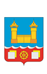 Российская ФедерацияМуниципальное образование«город Усолье-Сибирское»Комитет по городскому хозяйству администрации города Усолье-Сибирскоеул. Богдана Хмельницкого, д. 30, г. Усолье-СибирскоеИркутской области, 665452тел.: +7(39543)6-32-06, тел./факс: +7(39543)6-05-03e-mail: ren@usolie-sibirskoe.ru, dorogi@usolie-sibirskoe.ru https://www.usolie-sibirskoe.ruОГРН 1233800000060ИНН/КПП 3801157810/380101001Начальник отдела по благоустройству и экологии комитета по городскому хозяйству администрации города Усолье-Сибирское                                                       _________________подпись, Ф.И.О. М.П.         Л.Р. Шаипова